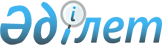 О внесении изменений в некоторые решения Правительства Республики КазахстанПостановление Правительства Республики Казахстан от 30 апреля 2013 года № 435      ПРЕСС-РЕЛИЗ      Правительство Республики Казахстан ПОСТАНОВЛЯЕТ:



      1. Утвердить прилагаемые изменения, которые вносятся в некоторые решения Правительства Республики Казахстан.



      2. Настоящее постановление вводится в действие по истечении десяти календарных дней после первого официального опубликования.      Премьер-Министр

      Республики Казахстан                       С. Ахметов

Утверждены         

постановлением Правительства

Республики Казахстан    

от 30 апреля 2013 года № 435 

Изменения, которые вносятся в некоторые

решения Правительства Республики Казахстан

      1. Утратил силу постановлением Правительства РК от 28.08.2015 № 676 (вводится в действие по истечении десяти календарных дней после дня его первого официального опубликования).



      2. Утратил силу постановлением Правительства РК от 11.03.2014 № 217 (вводится в действие по истечении десяти календарных дней после дня его первого официального опубликования).



      3. В постановлении Правительства Республики Казахстан от 7 апреля 2011 года № 394 «Об утверждении стандартов государственных услуг в сфере социальной защиты, оказываемых местными исполнительными органами» (САПП Республики Казахстан, 2011 г., № 32, ст. 391):



      в стандарте государственной услуги «Назначение государственных пособий семьям, имеющим детей до 18 лет», утвержденном указанным постановлением:



      пункт 3 изложить в следующей редакции:

      «3. Государственная услуга предоставляется на основании пункта 1 статьи 4 Закона Республики Казахстан от 28 июня 2005 года «О государственных пособиях семьям, имеющим детей», статьи 29 Закона Республики Казахстан от 11 января 2007 года «Об информатизации» и главы 4 Правил назначения и выплаты государственных пособий семьям, имеющим детей, утвержденных постановлением Правительства Республики Казахстан от 2 ноября 2005 года № 1092» (далее – Правила).»;



      пункт 5 изложить в следующей редакции:

      «5. Результатом оказываемой государственной услуги, которую получит получатель государственной услуги, является уведомление о назначении пособия на детей до 18 лет, либо об отказе в назначении пособия с указанием причины на бумажном носителе.»;



      подпункт 1) пункта 7 изложить в следующей редакции:

      «1) со дня регистрации заявления получателя государственной услуги и необходимых документов, определенных в пункте 11 настоящего стандарта:

      в уполномоченный орган - в течение семи рабочих дней;

      акиму сельского округа по месту жительства - не более двадцати двух рабочих дней;

      в центр - в течение семи рабочих дней (день приема и выдачи документа (результата государственной услуги) не входит в срок оказания государственной услуги);»;



      часть первую пункта 9 изложить в следующей редакции:

      «9. График работы уполномоченного органа или акима сельского округа: ежедневно с 9.00 часов до 18.00 часов, с обеденным перерывом с 13.00 до 14.00 часов, кроме выходных (суббота, воскресение) и праздничных дней, установленных Законом Республики Казахстан от 13 декабря 2001 года «О праздниках в Республике Казахстан».»;



      пункт 11 изложить в следующей редакции:

      «11. Для получения государственной услуги получатель государственной услуги к заявлению, прилагает следующие документы:

      1. В уполномоченный орган или центр: 

      1) документ, удостоверяющий личность получателя государственной услуги (удостоверение личности гражданина Республики Казахстан, вид на жительство иностранца, постоянно проживающего в Республике Казахстан);

      а также для оралманов - удостоверение оралмана;

      2) свидетельство (свидетельства) о рождении ребенка (детей) либо выписка из актовой записи о рождении; 

      3) свидетельство о заключении (расторжении) брака, в случае расхождения данных получателя государственной услуги с данными в свидетельстве о рождении ребенка;

      4) сведения о составе семьи установленного образца, заполненные на основании оригиналов документов;

      5) сведения о доходах членов семьи установленного образца;

      6) документ, подтверждающий регистрацию по постоянному месту жительства семьи; 

      7) документ, подтверждающий установление опеки (попечительства) над ребенком или усыновления (удочерения);

      8) документ, подтверждающий сведения о номере банковского счета в уполномоченной организации по выдаче пособий.

      Представление свидетельства о рождении ребенка (детей) либо выписка из актовой записи о рождении, по регистрациям, произведенным на территории Республики Казахстан после 13 августа 2007 года, свидетельства о заключении (расторжении) брака, по регистрациям, произведенным на территории Республики Казахстан после 1 июня 2008 года, а также документов указанных в подпунктах 6), 7) настоящего пункта, не требуется при наличии возможности получения информации, содержащейся в них, из государственных информационных систем. 

      Документы, представленные в подлинниках, сканируются специалистом уполномоченного органа, после чего возвращаются получателю государственной услуги. Специалист центра сканирует документы, представленные в подлинниках, удостоверяет их ЭЦП, после чего документы возвращаются получателю государственной услуги.

      2. При обращении к акиму поселка, села, сельского округа: 

      1) заявление на назначение пособия на детей установленного образца;

      2) копию (копии) свидетельства (свидетельств) о рождении ребенка (детей);

      3) копию документа, удостоверяющего личность получателя государственной услуги (удостоверение личности гражданина Республики Казахстан, вид на жительство иностранца, постоянно проживающего в Республике Казахстан);

      4) копию документа, подтверждающего регистрацию по месту жительства семьи;

      5) сведения о составе семьи установленного образца;

      6) сведения о доходах членов семьи установленного образца;

      7) документ, подтверждающий установление опеки (попечительства) над ребенком или усыновления (удочерения);

      8) документ, подтверждающий сведения о номере банковского счета в уполномоченной организации по выдаче пособий.

      Документы представляются в подлинниках и копиях для сверки, после чего подлинники документов возвращаются получателю государственной услуги. 

      Для подтверждения права на получение пособия на детей получатель государственной услуги ежеквартально обращается с представлением сведений о составе семьи, доходах членов семьи и доходах от личного подсобного хозяйства.

      Подача заявления и необходимых документов третьими лицами для назначения пособия осуществляется по нотариально удостоверенной доверенности лица, имеющего право на получение пособия.»;



      часть вторую пункта 13 изложить в следующей редакции:

      «При оказании государственной услуги через центр прием документов осуществляется в операционном зале посредством «безбарьерного» обслуживания.»;



      абзац третий пункта 15 изложить в следующей редакции:

      «при личном обращении в центр посредством «безбарьерного» обслуживания ежедневно на основании расписки в указанный в ней срок.»;



      пункт 16 изложить в следующей редакции:

      «16. Уполномоченным органом в назначении пособия отказывается:

      1) если в семье трудоспособные родители (усыновители) ребенка не работают, не учатся по дневной форме обучения, не служат в армии и не зарегистрированы в качестве безработного в органах занятости, кроме случаев, когда отец или мать (усыновители) заняты уходом за инвалидами первой, второй группы, детьми инвалидами, лицами старше восьмидесяти лет, ребенком до трех лет;

      2) в случае, когда среднедушевой доход семьи превышает установленный размер продовольственной корзины.

      Основаниями для прекращения предоставления государственной услуги являются:

      1) смерть ребенка;

      2) определение ребенка на полное государственное обеспечение;

      3) представление получателем государственной услуги недостоверных сведений, повлекших за собой незаконное назначение пособия;

      4) лишение или ограничение в родительских правах родителей, признание недействительным или отмена усыновления (удочерения), освобождение или отстранение от исполнения своих обязанностей опекунов (попечителей) в случаях, установленных брачно-семейным законодательством Республики Казахстан.

      При осуществлении государственной услуги через центр уполномоченный орган по вышеуказанным причинам письменно мотивирует причину отказа и возвращает документы в течение семи рабочих дней после получения пакета документов и направляет в центр.

      При предоставлении неполного пакета документов, предусмотренного пунктом 11 настоящего стандарта, уполномоченный орган в течение двух рабочих дней после получения пакета документов возвращает их в центр с уведомлением об отсутствующем документе.

      Основанием для отказа государственной услуги являются предоставление неполных и (или) недостоверных сведений при сдаче документов получателем государственной услуги.

      Оснований для приостановления оказания государственной услуги не предусмотрено.».

Приложение 1        

к постановлению Правительства

Республики Казахстан     

от 30 апреля 2013 года № 435      Сноска. Приложение 1 утратило силу постановлением Правительства РК от 28.08.2015 № 676 (вводится в действие по истечении десяти календарных дней после дня его первого официального опубликования).

Приложение 2        

к постановлению Правительства

Республики Казахстан    

от 30 апреля 2013 года № 435      Сноска. Приложение 2 утратило силу постановлением Правительства РК от 28.08.2015 № 676 (вводится в действие по истечении десяти календарных дней после дня его первого официального опубликования).

Приложение 3        

к постановлению Правительства

Республики Казахстан    

от 30 апреля 2013 года № 435      Сноска. Приложение 3 утратило силу постановлением Правительства РК от 28.08.2015 № 676 (вводится в действие по истечении десяти календарных дней после дня его первого официального опубликования).

Приложение 4        

к постановлению Правительства

Республики Казахстан    

от 30 апреля 2013 года № 435      Сноска. Приложение 4 утратило силу постановлением Правительства РК от 28.08.2015 № 676 (вводится в действие по истечении десяти календарных дней после дня его первого официального опубликования).
					© 2012. РГП на ПХВ «Институт законодательства и правовой информации Республики Казахстан» Министерства юстиции Республики Казахстан
				